Bacteraemia“Hi everyone, welcome to the IDIOTS podcast, that’s Infectious Disease Insight Of Two Specialists, I’m Jame, that’s Callum, and we’re going to tell you everything you need to know about Infectious disease, Callum how you doing?”Definition of bacteraemia/septicaemia/blood stream infectionHow does bacteraemia occur (immunology)DiagnosisWhen to take blood culturesHow to take blood culturesHow many blood cultures to takeWhat happens to blood cultures in the laboratoryManagement of bacteraemiaPK/PD considerations* I don’t think we should go into detail about specific pathogens or infection; or even management. Focus on the process of organisms entering the blood steam and the details around blood culturesDefinition of bacteraemia/septicaemia/blood stream infectionDefinitionsBacteraemia = “the presence of bacteria in the blood”Septicaemia =  “a systemic disease caused by the spread of microorganisms and their toxins via the circulating blood”Sepsis = life threatening organ dysfunction causes by dysregulated host response to infectionBlood stream infection – includes bacteraemia, also includes fungaemia/viraemia/parasitaemia.Sepsis is an old medical term which comes from the Greek 'sepsin' meaning 'to make putrid'Therefore most correct to use bacteraemia +/- sepsis. BSI also correct.How does bacteraemia occur (immunology)Initial entry to host: Body surface e.g. skin, mucous membranes, lung, gut. Or any defect in these such as trauma, viscous perforation.Traverse epithelium and surface membraneEnter tissueAntimicrobial substances e.g. antibodies, complementLocal macrophages (histiocytes)Physical tissue barriers, e.g. hydrated gel matrix. Virulence factors aid in entryLymphatic systemConveys microorganisms to lymph nodes with large numbers of phagocytic and immunologic defencesInvade bloodThe route to achieving this varies. Some invasive organisms due so in an antagonistic approach; disabling/destroying immune response. Others in an immune evasion approach; usually surviving intracellular Examples intracellular pathogens Listeria Brucella; also EBV or Rubella. MalariaTransient bacteraemia common e.g. when tooth brushing or defecating; but usually filtered out of blood especially in spleen/liver by macrophagesCertain organisms adapted to multiple in these cells within the “reticuloendothelial system” e.g. Salmonella typhi, leishmanial donovani, Yellow feverTravel to other organsOrganism specific; unclear whyLeave the body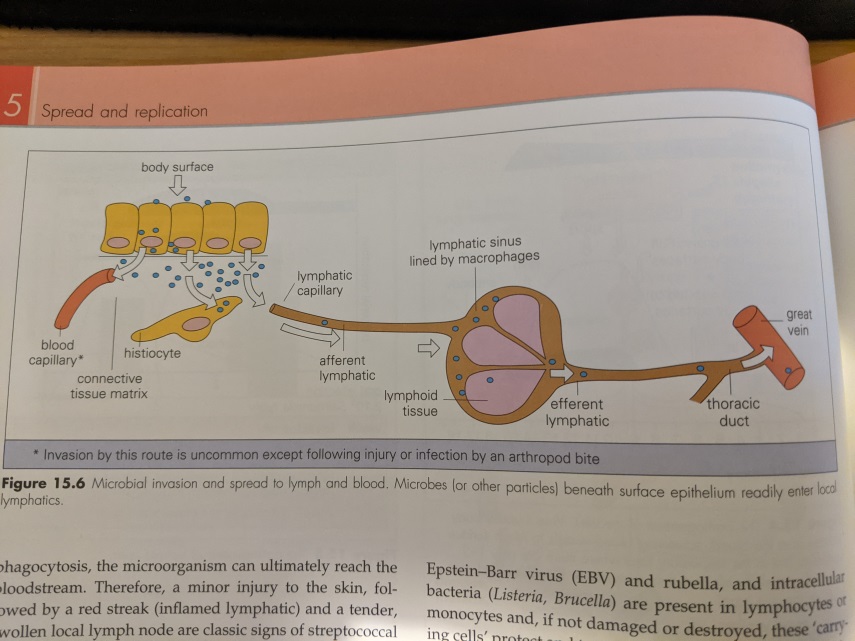 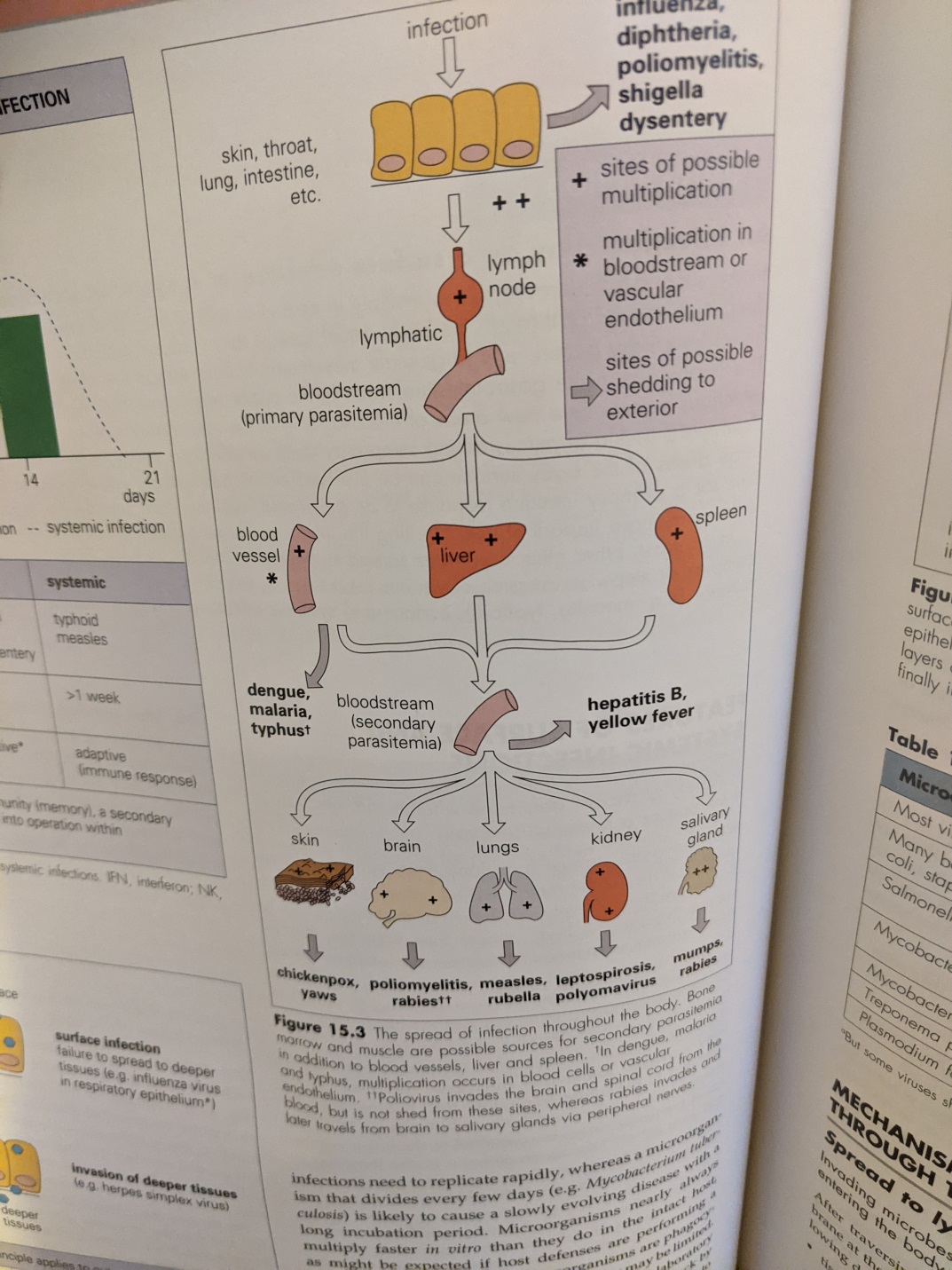 DiagnosisWhen to take blood culturesAnyone who might be bacteraemicNot just those who are pyrexia.Anyone starting broad spectrum IV antimicrobials inFebrileLinesEspecially immunocompromised (may not mount a fever)Specific other indications; e.g. typhoidHow to take blood cultures/How many blood cultures to takeASNTT10ml per bottle/20 ml total. Volume taken important for sensitivity3 sets>2>1. More sets more sensitive but 3 around ideal cut off vs practically.	Different sitesTiming in relation to fever not important; I.e. don’t wait for the fever; as bacteraemia probably at peak 30 minutes priorLimited utility to repeated culturing if on broad spectrum antimicrobials with ongoing fevers having had sets pre-blood cultures; unless acutely deterioratingWhat happens to blood cultures in the laboratoryManagement of bacteraemiaPK/PD considerations – antimicrobials that are present in blood. High protein binding, low Vd?IV. high dose.